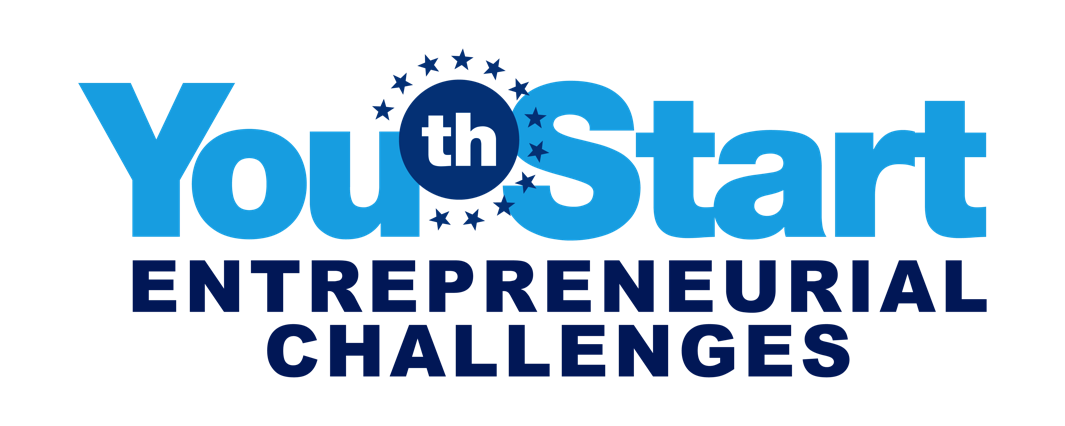 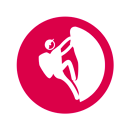 Extreme Challenge B2Sport und Entrepreneurial Spirit
Entrepreneurial CultureMaterialien für Schüler/innen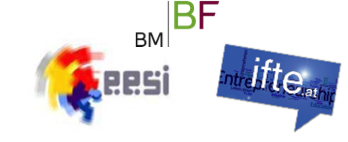 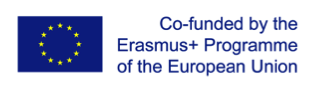 Spielanleitung LaufspielIhr seid in euer Team eingeteilt. Gemeinsam löst ihr die Extreme Challenge! Euer Ziel ist es die richtigen Wörter zu finden und einen vollständigen Satz in derrichtigen Reihenfolge zu bilden und ihn unten in der Tabelle einzutragen. Nur wenn ihr alle gemeinsam mit der ausgefüllten Tabelle ans Ziel kommt, zählt das Ergebnis! Gewonnen hat das Team, das den Lösungssatz oder die meisten Begriffe davon in der vorgegebenen Zeit findet. Nun zieht ihr als Team einen Begriff, den ihr an die erste Stelle eurer Tabelle eintragt. Eure Aufgabe ist es nun, jenes Begriffsblatt zu finden, wo euer Begriff links obenunterstrichen steht. Habt ihr das Begriffsblatt gefunden, tragt das Wort, das neben eurem Begriff rechts in der gleichen Zeile an zweiter Stelle in der Tabelle mit dem Lösungssatz ein. Achtet bei den Begriffen auf eine komplett idente Schreibweise.Jetzt müsst ihr das Begriffsblatt finden, wo euer zweites Wort irgendwo auf der linken Seite steht. Das Wort rechts in der gleichen Zeile ist euer nächstes Zielwort. Tragt es in die dritte Zeile der Tabelle mit dem Lösungssatz ein und sucht das dazugehörige Begriffsblatt mit dem neuen Zielwort, das irgendwo auf der linken Seite stehen muss.Das Spiel ist dann zu Ende, wenn der gefundene Begriff auf eurem letzten Begriffsblatt unterstrichen rechts unten steht. Die maximale Spieldauer ist 30 Minuten. 1234Tabelle mit dem Lösungssatz:5Individuelle Zielvereinbarung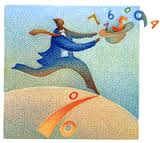 Metaziel: Was möchte ich erreichen?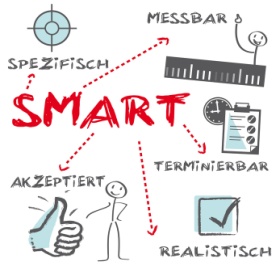 Ziel und Aktivitäten: nach der SMART FormelWer kann mich dabei unterstützen?Zeitleiste:Start			nach 2 Monaten		nach 4 Monaten			ZielKOPIERVORLAGEFEEDBACK-STERN FORMULAR FÜR EVALUATION DER EXTREME CHALLENGEWorksheet 5 Self-AssessmentWorksheet 6End of Unit Wrap-UpGlaubst du, dass sich nach der Extreme Challenge, deine Fähigkeiten verbessert haben. Wenn ja, warum: Wenn nein, warum nicht: Nenne und erkläe es an Hand von 3 BeispielenKannst du irgendetwas von der Extreme Challenge in dein tägliches Leben übernehmen? Was könnte es sein? Erkläre, was und wie du es übernehmen könntest.Welche Aspekte der Extreme Challenge fandest du schwierig, welche leicht? Erkläre es an Hand von Beispielen.Überlege, ob es nach Beendigung der Challenge etwas gibt, was du noch wissen möchtest, bzw was dich neugierig gemacht hat. Beschreibe es an Hand von BeispielenfürName:Klasse/SchuljahrSSpezifischWie will ich es erreichen?MMessbarWie merke ich den Erfolg?AAttraktivWas gewinne ich dadurch?RRealistischWie realistisch ist mein Ziel auf einer Skala zwischen 1 und 10?TTerminisierbarWann will ich das Ziel erreichen?Zustimmung100%66%33%0%Ich habe mein persönlich gestecktes Ziel erreichtIch habe Durchhaltevermögen gezeigtMein Ziel war realistischIch habe mir ein sehr anspruchsvolles Ziel gestecktIch bin von einer anderen Person gut unterstützt wordenDas System sollte in unserer Klasse weitergeführt werdenIch würde das System für andere Klassen weiterempfehlenIch habe puncto Selbstvertrauen sehr profitiertKreuze die Smileys an, die deine Fähigkeiten am besten darstellenKreuze die Smileys an, die deine Fähigkeiten am besten darstellenKreuze die Smileys an, die deine Fähigkeiten am besten darstellenKreuze die Smileys an, die deine Fähigkeiten am besten darstellenIch kann meine Stärken und Schwächen erkennen.Ich verfolge meine Ziele konsequent.Ich bin bereit Verantwortung zu übernehmen und kann Schwierigkeiten überwinden.Ich kann Ziele planen, dazu Arbeitspakete schnüren und schwierige Situationen überwinden.Ich kann geeignete Strategien entwickeln und schwierige Situationen überwinden.Ich kann gut Netzwerke knüpfen und Kooperationen entwickelnIch kenne die SMART Ziele und kann sie anwendenIch kann realistische Ziele setzen.